Venda Nova do Imigrante – ES, 01 de julho de 2021.________________________________________________Secretaria Municipal de Educação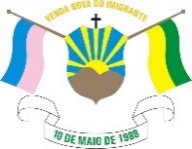 Prefeitura Municipal de Venda Nova do ImigranteAv. Evandi Américo Comarela, 385, Esplanada, Venda Nova do Imigrante/ES, CNPJ nº 31.723.497/0001-08- CEP: 29375-000 - Telefone: (28) 3546-1188ESTUDO TÉCNICO PRELIMINAREste Estudo Técnico Preliminar - ETP - tem como objetivo assegurar a viabilidade técnica e a razoabilidade da contratação pública para a aquisição de livros literários para atender as escolas da rede municipal de ensino , servindo como base para a elaboração do Termo de Referência, de acordo com a Lei 8.666/1993, art. 6º, inciso IX.ETP Nº. 004/2021Data da Elaboração: 01/07/2021Secretaria/servidor responsável:SECRETARIA MUNICIPAL DE EDUCAÇÃOSERVIDORES RESPONSÁVEIS: Aline Aparecida Pianzoli e Jucelia Ferrari BissoliSecretaria/servidor responsável:SECRETARIA MUNICIPAL DE EDUCAÇÃOSERVIDORES RESPONSÁVEIS: Aline Aparecida Pianzoli e Jucelia Ferrari Bissoli1. DESCRIÇÃO DA NECESSIDADE Justifica-se através do presente, a compra de obras literárias para as escolas da rede municipal de ensino de Venda Nova do Imigrante, uma vez que o atual acervo encontra-se insuficiente diante do quantitativo de alunos e também pelo uso contínuo do mesmo.Além disso, vale destacar que as obras são utilizadas diariamente nas rodas de leitura, nos planejamentos dos professores como instrumentos para o desenvolvimento de atividades pedagógicas, bem como são disponibilizados para o manuseio pelas crianças/adolescentes que, inevitavelmente, acabam causando desgaste/deterioração nos livros.Ressalta-se que as obras integrantes dos acervos das escolas são entregues em empréstimo aos alunos e/ou familiares, quando menores, para que realizem a leitura em casa, possibilitando o fortalecimento dos vínculos criança-família e família-escola.Cabe mencionar ainda que o processo de escolha para compor os acervos literários das escolas municipais, realizada pelas Coordenadoras Técnico Pedagógicas da Secretaria Municipal de Educação de Venda Nova do Imigrante, foi considerado a princípio dois critérios, que se destacam, sendo eles: as obras literárias estão de acordo com os objetivos de aprendizagem e desenvolvimento para a Educação Infantil e de acordo com o desenvolvimento das competências e habilidades para o Ensino Fundamental, fundamentados pela Base Nacional Comum Curricular e pelo Currículo do Espírito Santo; as obras estão em consonância com a proposta pedagógica da rede municipal de ensino.Após a observância das obras atenderem aos critérios supracitados, outros critérios foram utilizados para dar continuidade ao processo de escolha, como: títulos novos para ampliação do acervo das escolas; títulos que já fazem parte do acervo e necessitam de reposição pela deterioração relacionada ao tempo de uso; livro de boa qualidade em relação aos materiais utilizados para sua confecção; obras com textos, e tipos de letras de acordo com a faixa etária; boas ilustrações; diversidade de tipologia textual; diversidade de autoria; diversidade de editoras.A proposta da rede municipal de ensino considera tanto a leitura expressiva, realizada pelo professor cotidianamente, como a leitura por alunos, práticas essenciais no processo de ensino-aprendizagem dos educandos. Portanto, justifica-se a escolha criteriosa das obras que compõem os acervos literários das escolas.Dessa forma, a aquisição de mais unidades literárias justifica-se, uma vez que vem ao encontro do incentivo à leitura, e sua importância se torna imensurável tanto para a vida pessoal do aluno quanto para a futura vida profissional, proporcionando senso crítico mais apurado, expansão do vocabulário, melhora significativa na escrita, maior capacidade de persuasão, abertura e disposição para aprender com o outro, ampliação do repertório cultural, maior qualidade nas relações interpessoais, autodesenvolvimento contínuo, dentre outros benefícios. 2. REQUISITOS DA CONTRATAÇÃOIdentificação das necessidades de negócioA presente seção visa descrever as necessidades de negócios que conduzirão as análises de soluções e posterior definição da solução mais adequada aos objetivos da Administração Pública Municipal, conforme relação a seguir:a) Examinar às demandas relacionadas à aquisição de obras literárias para atender, de maneira padronizada, todas as unidades escolares municipais;b) Permitir a agregação de um volume significativo de demanda ao mercado fornecedor e, com isso, obter melhores ofertas;c) Assegurar que os itens ora pretendidos possuam excelente qualidade e durabilidade;d) Disponibilizar para os profissionais do magistério público municipal acervo literário satisfatório para o perfeito desenvolvimento das atividades de planejamento como instrumentos para o desenvolvimento das atividades pedagógicas;e) Prover recursos necessários para fomentar a leitura enquanto ferramenta valiosa no processo de ensino-aprendizagem dos estudantes.Identificação das necessidades essenciais do ItemNesta seção estão descritas as características de uma solução que atenda aos requisitos essenciais para os itens a serem adquiridos. Vale ressaltar que dentre as diversas características de obras literárias ofertadas no mercado, espera-se que os itens a serem contratados:a) Ofereçam conteúdos que possam ser trabalhados em escolas;b) Sejam escritos na norma culta padrão da Língua Portuguesa;c) Sejam confeccionados em material resistente e durável;d) Contenham a linguagem e o uso de imagens adequadas para a faixa etária indicada;e) Tragam diversidade de ideias que promovam a reflexão no aluno;f) Observem os requisitos ambientais.3. LEVANTAMENTO DE MERCADOO levantamento de mercado foi realizado com base em pesquisa de preços, via e-mail, com três empresas que comercializam os referidos produtos. 4. DESCRIÇÃO DA SOLUÇÃO COMO UM TODOA contratação dos objetos ora pretendidos será feita mediante Sistema de Registro de Preços, utilizando a modalidade Pregão Eletrônico tipo menor preço por item/grupo ou lote. Para a determinação dos preços de referência, buscamos preços de mercado, de forma a alcançarmos preços mais próximos da realidade. O sistema de registro de preços permite que a Administração adquira os itens à medida que for sendo necessário, respeitando-se os limites orçamentários.5. ESTIMATIVA DAS QUANTIDADESA estimativa de quantidades foi definida a partir da realização de um levantamento junto às unidades escolares municipais a fim de saber a real necessidade de aquisição de obras literárias.6. ESTIMATIVA DO VALOR DA CONTRATAÇÃOA estimativa de valor médio da contratação é de aproximadamente R$ 355.123,20, baseada na busca prévia de cotações, suscetível a alterações durante a realização do Certame.7. PARCELAMENTO OU NÃO DA SOLUÇÃOA licitação será dividida por item/lotes.8. CONTRATAÇÕES CORRELATAS E/OU INTERDEPENDENTESNão há a necessidade de contratações correlatas.9. ALINHAMENTO ENTRE A CONTRATAÇÃO E O PLANEJAMENTOConsiderando que a Secretaria Municipal de Educação de Venda Nova do Imigrante possui demandas a serem resolvidas a partir da aquisição dos referidos itens a fim de garantir um ensino de qualidade. Considerando a necessidade de aquisição pelo preço mais vantajoso para a Administração Pública. Considerando ainda que a aquisição se dará de acordo com as necessidades da secretaria supracitada.Aponta-se que a estratégia de contratação mais conveniente dar-se-á por meio do sistema de registro de preços, com fundamento no art. 3º, inciso II, do Decreto nº. 7.892/2013, na modalidade de Pregão Eletrônico, tipo menor preço por item/lote.10. RESULTADOS PRETENDIDOSCom a aquisição ora pretendida espera-se manter a qualidade do ensino ofertado pela rede pública municipal, facilitando o acesso de alunos e professores às obras literárias, além de buscar investir no aperfeiçoamento do processo de aprendizagem dos estudantes por meio de uma proposta de ensino que posicione a leitura como algo importante e indispensável.11. PROVIDÊNCIAS A SEREM ADOTADASNão há providências a serem adotadas pela Administração previamente à celebração do contrato.12. IMPACTOS AMBIENTAISEm regra, não se vislumbra impactos ambientais decorrentes da contratação, tendo em vista que o material será adquirido de empresas licenciadas para a comercialização dos referidos itens.13. VIABILIDADE E RAZOABILIDADE DA CONTRATAÇÃOOs estudos preliminares indicam que esta forma de contratação é perfeitamente viável e que maximiza a probabilidade do alcance dos resultados pretendidos.Diante do exposto os responsáveis declaram ser viável a contratação da solução pretendida, com base neste Estudo Técnico Preliminar.